Ideas to make your own mosaic!What are some materials that can be used to make mosaics?Here is a list to start your thinking:What can I put my mosaic on?What can I use to attach my mosaic pieces to my chosen base?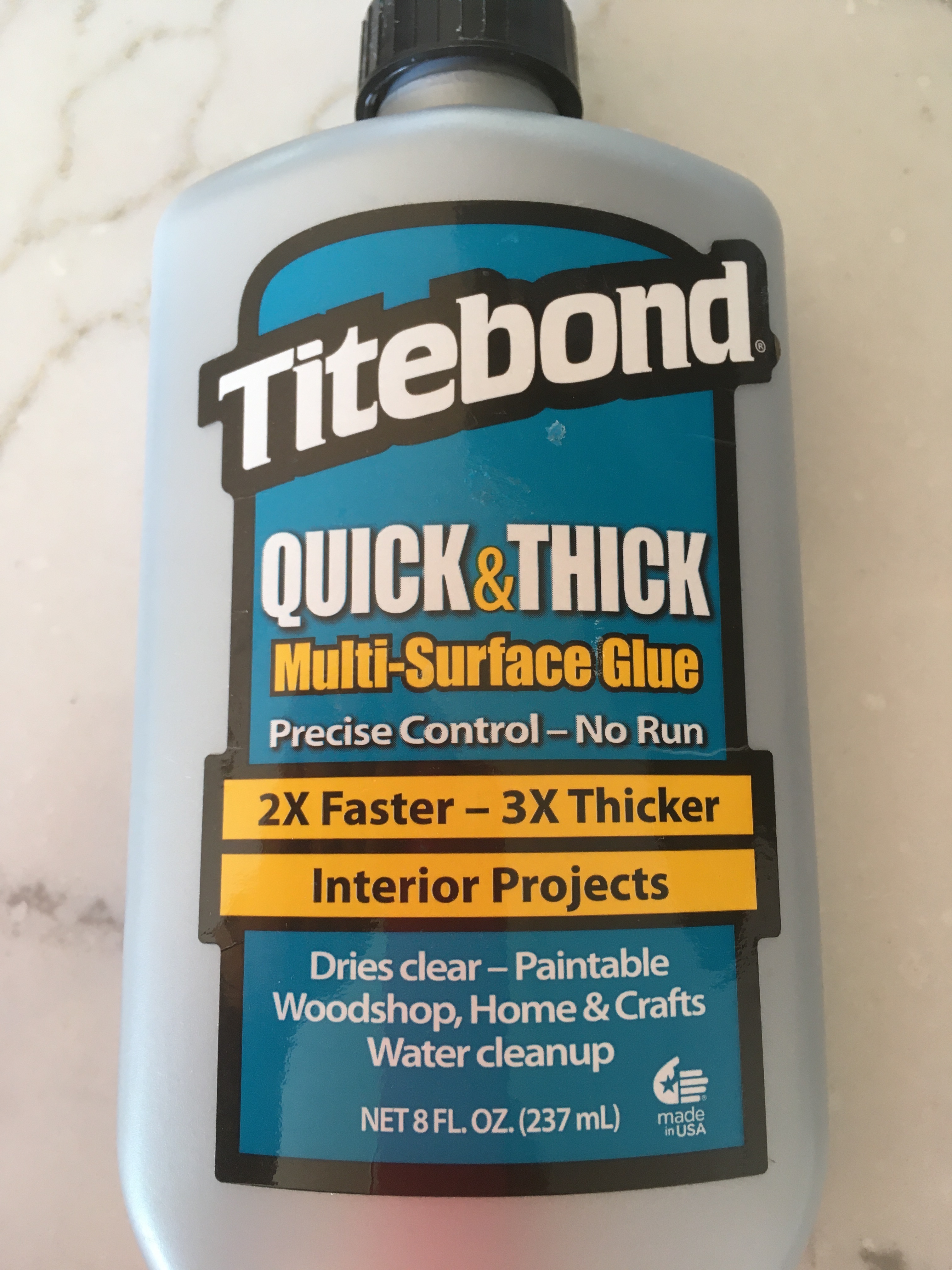 